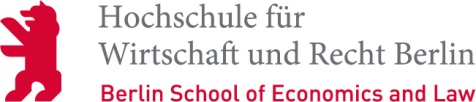 Gasthörer -	Sommer-/Wintersemester/Nebenhörer -	Anmeldung (Nebenhörer legen bitte eine aktuelle Immatrikulationsbescheinigung vor/bei!) Matrikelnummer, falls Sie bereits früher Gast-/Nebenhörer an der HWR (FHW) Berlin warenNameVornameggf. mit Namenszusatz( z.B. Peter Graf von.....)GeburtsnameGeburtsdatum 	Geschlecht 	männlich	weiblich( z.B. 17 09 1980)Straße / Nr.PLZ 	OrtZusatz zur Anschrift( z.B. c/o Müller, App.-Nr. 0815 )Staatsangehörigkeit intern. Kfz–Kennzeichen ( z.B. D = Deutschland, F = Frankreich ) 	( Klartext )e-mail-Adresse Telefon ( Vorwahl / Rufnummer ) bitte keine Handy-Nr!Bitte gewünschte LV-Nr. eintragen(Wird von der Verwaltung ausgefüllt)Anzahl der CreditsGast- / Nebenhörerentgelt	€Datum	Unterschrift des FachleitersBerlin, den	 	Unterschrift des Hörers